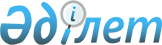 О внесении изменений в решение районного маслихата от 9 декабря 2011 года N 43/424 "О районном бюджете на 2012-2014 годы"
					
			Утративший силу
			
			
		
					Решение IV сессии Каркаралинского районного маслихата Карагандинской области от 13 апреля 2012 года N 4/35. Зарегистрировано Управлением юстиции Каркаралинского района Карагандинской области 17 апреля 2012 года N 8-13-120. Прекращено действие в связи с истечением срока, на который решение было принято (письмо Каркаралинского районного маслихата Карагандинской области от 3 марта 2016 года № 51)      Сноска. Прекращено действие в связи с истечением срока, на который решение было принято (письмо Каркаралинского районного маслихата Карагандинской области от 03.03.2016 № 51).

      В соответствии с Бюджетным кодексом Республики Казахстан от 4 декабря 2008 года, Законом Республики Казахстан от 23 января 2001 года "О местном государственном управлении и самоуправлении в Республике Казахстан" районный маслихат РЕШИЛ:

      1. Внести в решение Каркаралинского районного маслихата от 9 декабря 2011 года N 43/424 "О районном бюджете на 2012-2014 годы" (зарегистрировано в Реестре государственной регистрации нормативных правовых актов за N 8-13-113, опубликовано в газете "Қарқаралы" от 24 декабря 2011 года N 101-102 (11017), следующие изменения:

      1) пункт 1 изложить в новой редакции:

      "1. Утвердить районный бюджет на 2012-2014 годы согласно приложениям 1, 2 и 3 соответственно, в том числе на 2012 год в следующих объемах:

      1) доходы – 3804213 тысяч тенге, в том числе по:

      налоговым поступлениям – 363746 тысяч тенге;

      неналоговым поступлениям – 2630 тысяч тенге;

      поступлениям от продажи основного капитала – 4815 тысяч тенге;

      поступлениям трансфертов – 3433022 тысяч тенге;

      2) затраты – 3846705 тысяч тенге;

      3) чистое бюджетное кредитование – 8258 тысяч тенге, в том числе:

      бюджетные кредиты – 9708 тысяч тенге;

      погашение бюджетных кредитов – 1450 тысяч тенге;

      4) сальдо по операциям с финансовыми активами – 0 тысяч тенге, в том числе:

      приобретение финансовых активов – 0 тысяч тенге;

      поступления от продажи финансовых активов государства – 0 тысяч тенге;

      5) дефицит (профицит) бюджета – минус 50750 тысяч тенге;

      6) финансирование дефицита (использование профицита) бюджета – 50750 тысяч тенге, в том числе:

      поступление займов – 9708 тысяч тенге;

      погашение займов – 1450 тысяч тенге;

      используемые остатки бюджетных средств – 42492 тысяч тенге.";

      2) приложения 1, 4, 6 к указанному решению изложить в новой редакции согласно приложениям 1, 2, 3 к настоящему решению.

      2. Настоящее решение вводится в действие с 1 января 2012 года.

 Районный бюджет на 2012 год Целевые трансферты и бюджетные кредиты на 2012 год Бюджетные программы города, поселка,
сельских (аульных) округов на 2012 год      

      продолжение таблицы

      

      продолжение таблицы

      

      продолжение таблицы

      

      продолжение таблицы


					© 2012. РГП на ПХВ «Институт законодательства и правовой информации Республики Казахстан» Министерства юстиции Республики Казахстан
				Председатель 4 сессии

Р. Алин

Секретарь районного маслихата

С. Нуркенов

Приложение 1
к решению Каркаралинского
районного маслихата
от 13 апреля 2012 года N 4/35
Приложение 1
к решению Каркаралинского
районного маслихата
от 9 декабря 2011 года N 43/424Категория

Категория

Категория

Категория

Сумма (тысяч тенге)

Класс

Класс

Класс

Сумма (тысяч тенге)

Подкласс

Подкласс

Сумма (тысяч тенге)

Наименование

Сумма (тысяч тенге)

1

2

3

4

5

Доходы

3804213

1

Налоговые поступления

363746

01

Подоходный налог

112994

2

Индивидуальный подоходный налог

112994

03

Социальный налог

130298

1

Социальный налог

130298

04

Hалоги на собственность

89491

1

Hалоги на имущество

48520

3

Земельный налог

4295

4

Hалог на транспортные средства

30307

5

Единый земельный налог

6369

05

Внутренние налоги на товары, работы и услуги

27711

2

Акцизы

2113

3

Поступления за использование природных и других ресурсов

22400

4

Сборы за ведение предпринимательской и профессиональной деятельности

3198

08

Обязательные платежи, взимаемые за совершение юридически значимых действий и (или) выдачу документов уполномоченными на то государственными органами или должностными лицами

3252

1

Государственная пошлина

3252

2

Неналоговые поступления

2630

01

Доходы от государственной собственности

1872

5

Доходы от аренды имущества, находящегося в государственной собственности

1872

06

Прочие неналоговые поступления

758

1

Прочие неналоговые поступления

758

3

Поступления от продажи основного капитала

4815

03

Продажа земли и нематериальных активов

4815

1

Продажа земли

4815

4

Поступления трансфертов

3433022

02

Трансферты из вышестоящих органов государственного управления

3433022

2

Трансферты из областного бюджета

3433022

Функциональная группа

Функциональная группа

Функциональная группа

Функциональная группа

Функциональная группа

Сумма (тысяч тенге)

Функциональная подгруппа

Функциональная подгруппа

Функциональная подгруппа

Функциональная подгруппа

Сумма (тысяч тенге)

Администратор бюджетных программ

Администратор бюджетных программ

Администратор бюджетных программ

Сумма (тысяч тенге)

Программа

Программа

Сумма (тысяч тенге)

Наименование

Сумма (тысяч тенге)

1

2

3

4

5

6

II. Расходы

3846705

01

Государственные услуги общего характера

472404

1

Представительные, исполнительные и другие органы, выполняющие общие функции государственного управления

426696

112

Аппарат маслихата района (города областного значения)

16499

001

Услуги по обеспечению деятельности маслихата района (города областного значения)

16499

122

Аппарат акима района (города областного значения)

108599

001

Услуги по обеспечению деятельности акима района (города областного значения)

98565

003

Капитальные расходы государственного органа

10034

123

Аппарат акима района в городе, города районного значения, поселка, аула (села), аульного (сельского) округа

301598

001

Услуги по обеспечению деятельности акима района в городе, города районного значения, поселка, аула (села), аульного (сельского) округа

300348

022

Капитальные расходы государственного органа

1250

2

Финансовая деятельность

25565

452

Отдел финансов района (города областного значения)

25565

001

Услуги по реализации государственной политики в области исполнения бюджета района (города областного значения) и управления коммунальной собственностью района (города областного значения)

21156

003

Проведение оценки имущества в целях налогообложения

334

011

Учет, хранение, оценка и реализация имущества, поступившего в коммунальную собственность

4075

5

Планирование и статистическая деятельность

20143

453

Отдел экономики и бюджетного планирования района (города областного значения)

20143

001

Услуги по реализации государственной политики в области формирования и развития экономической политики, системы государственного планирования и управления района (города областного значения)

19993

004

Капитальные расходы государственного органа

150

02

Оборона

5970

1

Военные нужды

3540

122

Аппарат акима района (города областного значения)

3540

005

Мероприятия в рамках исполнения всеобщей воинской обязанности

3540

2

Организация работы по чрезвычайным ситуациям

2430

122

Аппарат акима района (города областного значения)

2430

007

Мероприятия по профилактике и тушению степных пожаров районного (городского) масштаба, а также пожаров в населенных пунктах, в которых не созданы органы государственной противопожарной службы

2430

04

Образование

2200575

1

Дошкольное воспитание и обучение

86418

471

Отдел образования, физической культуры и спорта района (города областного значения)

86418

003

Обеспечение дошкольного воспитания и обучения

85464

025

Увеличение размера доплаты за квалификационную категорию воспитателям дошкольных организаций образования за счет трансфертов из республиканского бюджета

954

2

Начальное, основное среднее и общее среднее образование

2075616

123

Аппарат акима района в городе, города районного значения, поселка, аула (села), аульного (сельского) округа

4391

005

Организация бесплатного подвоза учащихся до школы и обратно в аульной (сельской) местности

4391

471

Отдел образования, физической культуры и спорта района (города областного значения)

2071225

004

Общеобразовательное обучение

1973700

005

Дополнительное образование для детей и юношества

69511

063

Повышение оплаты труда учителям, прошедшим повышение квалификации по учебным программам АОО "Назарбаев Интеллектуальные школы" за счет трансфертов из республиканского бюджета

2208

064

Увеличение размера доплаты за квалификационную категорию учителям школ за счет трансфертов из республиканского бюджета

25806

9

Прочие услуги в области образования

38541

471

Отдел образования, физической культуры и спорта района (города областного значения)

38541

009

Приобретение и доставка учебников, учебно-методических комплексов для государственных учреждений образования района (города областного значения)

16621

010

Проведение школьных олимпиад, внешкольных мероприятий и конкурсов районного (городского) масштаба

263

020

Ежемесячные выплаты денежных средств опекунам (попечителям) на содержание ребенка-сироты (детей-сирот), и ребенка (детей), оставшегося без попечения родителей за счет трансфертов из республиканского бюджета

21657

06

Социальная помощь и социальное обеспечение

211813

2

Социальная помощь

176688

451

Отдел занятости и социальных программ района (города областного значения)

176688

002

Программа занятости

28572

005

Государственная адресная социальная помощь

26478

006

Оказание жилищной помощи

10200

007

Социальная помощь отдельным категориям нуждающихся граждан по решениям местных представительных органов

6676

010

Материальное обеспечение детей-инвалидов, воспитывающихся и обучающихся на дому

874

014

Оказание социальной помощи нуждающимся гражданам на дому

46132

016

Государственные пособия на детей до 18 лет

28270

017

Обеспечение нуждающихся инвалидов обязательными гигиеническими средствами и предоставление услуг специалистами жестового языка, индивидуальными помощниками в соответствии с индивидуальной программой реабилитации инвалида

21375

023

Обеспечение деятельности центров занятости населения

8111

9

Прочие услуги в области социальной помощи и социального обеспечения

35125

451

Отдел занятости и социальных программ района (города областного значения)

35125

001

Услуги по реализации государственной политики на местном уровне в области обеспечения занятости и реализации социальных программ для населения

34067

011

Оплата услуг по зачислению, выплате и доставке пособий и других социальных выплат

1058

07

Жилищно-коммунальное хозяйство

490443

1

Жилищное хозяйство

174049

123

Аппарат акима района в городе, города районного значения, поселка, аула (села), аульного (сельского) округа

25000

027

Ремонт и благоустройство объектов в рамках развития сельских населенных пунктов по Программе занятости 2020

25000

455

Отдел культуры и развития языков района (города областного значения)

35000

024

Ремонт объектов в рамках развития сельских населенных пунктов по Программе занятости 2020

35000

471

Отдел образования, физической культуры и спорта района (города областного значения)

40310

026

Ремонт объектов в рамках развития сельских населенных пунктов по Программе занятости 2020

40310

472

Отдел строительства, архитектуры и градостроительства района (города областного значения)

73739

003

Проектирование, строительство и (или) приобретение жилья государственного коммунального жилищного фонда

43072

004

Проектирование, развитие, обустройство и (или) приобретение инженерно-коммуникационной инфраструктуры

12667

074

Развитие и обустройство недостающей инженерно-коммуникационной инфраструктуры в рамках второго направления Программы занятости 2020

18000

2

Коммунальное хозяйство

206834

123

Аппарат акима района в городе, города районного значения, поселка, аула (села), аульного (сельского) округа

16365

014

Организация водоснабжения населенных пунктов

16365

472

Отдел строительства, архитектуры и градостроительства района (города областного значения)

190469

006

Развитие системы водоснабжения и водоотведения

190469

3

Благоустройство населенных пунктов

109560

123

Аппарат акима района в городе, города районного значения, поселка, аула (села), аульного (сельского) округа

82576

008

Освещение улиц населенных пунктов

14435

010

Содержание мест захоронений и погребение безродных

1171

011

Благоустройство и озеленение населенных пунктов

66970

458

Отдел жилищно-коммунального хозяйства, пассажирского транспорта и автомобильных дорог района (города областного значения)

26984

015

Освещение улиц в населенных пунктах

6500

016

Обеспечение санитарии населенных пунктов

2534

018

Благоустройство и озеленение населенных пунктов

17950

08

Культура, спорт, туризм и информационное пространство

239913

1

Деятельность в области культуры

123397

455

Отдел культуры и развития языков района (города областного значения)

123397

003

Поддержка культурно-досуговой работы

123397

2

Спорт

3758

471

Отдел образования, физической культуры и спорта района (города областного значения)

3758

014

Проведение спортивных соревнований на районном (города областного значения) уровне

1404

015

Подготовка и участие членов сборных команд района (города областного значения) по различным видам спорта на областных спортивных соревнованиях

2354

3

Информационное пространство

93633

455

Отдел культуры и развития языков района (города областного значения)

81633

006

Функционирование районных (городских) библиотек

81633

456

Отдел внутренней политики района (города областного значения)

12000

002

Услуги по проведению государственной информационной политики через газеты и журналы

11466

005

Услуги по проведению государственной информационной политики через телерадиовещание

534

9

Прочие услуги по организации культуры, спорта, туризма и информационного пространства

19125

455

Отдел культуры и развития языков района (города областного значения)

11299

001

Услуги по реализации государственной политики на местном уровне в области развития языков и культуры

11299

456

Отдел внутренней политики района (города областного значения)

7826

001

Услуги по реализации государственной политики на местном уровне в области информации, укрепления государственности и формирования социального оптимизма граждан

7326

003

Реализация мероприятий в сфере молодежной политики

500

10

Сельское, водное, лесное, рыбное хозяйство, особо охраняемые природные территории, охрана окружающей среды и животного мира, земельные отношения

82492

1

Сельское хозяйство

23047

453

Отдел экономики и бюджетного планирования района (города областного значения)

2242

099

Реализация мер по оказанию социальной поддержки специалистов

2242

472

Отдел строительства, архитектуры и градостроительства района (города областного значения)

4580

010

Развитие объектов сельского хозяйства

4580

474

Отдел сельского хозяйства и ветеринарии района (города областного значения)

16225

001

Услуги по реализации государственной политики на местном уровне в сфере сельского хозяйства и ветеринарии 

16011

007

Организация отлова и уничтожения бродячих собак и кошек

214

6

Земельные отношения

9226

463

Отдел земельных отношений района (города областного значения)

9226

001

Услуги по реализации государственной политики в области регулирования земельных отношений на территории района (города областного значения)

9226

9

Прочие услуги в области сельского, водного, лесного, рыбного хозяйства, охраны окружающей среды и земельных отношений

50219

474

Отдел сельского хозяйства и ветеринарии района (города областного значения)

50219

013

Проведение противоэпизоотических мероприятий

50219

11

Промышленность, архитектурная, градостроительная и строительная деятельность

12474

2

Архитектурная, градостроительная и строительная деятельность

12474

472

Отдел строительства, архитектуры и градостроительства района (города областного значения)

12474

001

Услуги по реализации государственной политики в области строительства, архитектуры и градостроительства на местном уровне

12474

12

Транспорт и коммуникации

79685

1

Автомобильный транспорт

79051

123

Аппарат акима района в городе, города районного значения, поселка, аула (села), аульного (сельского) округа

46623

013

Обеспечение функционирования автомобильных дорог в городах районного значения, поселках, аулах (селах), аульных (сельских) округах

46623

458

Отдел жилищно-коммунального хозяйства, пассажирского транспорта и автомобильных дорог района (города областного значения)

32428

023

Обеспечение функционирования автомобильных дорог

32428

9

Прочие услуги в сфере транспорта и коммуникаций

634

458

Отдел жилищно-коммунального хозяйства, пассажирского транспорта и автомобильных дорог района (города областного значения)

634

024

Организация внутрипоселковых (внутригородских), пригородных и внутрирайонных общественных пассажирских перевозок

634

13

Прочие

38538

3

Поддержка предпринимательской деятельности и защита конкуренции

8755

469

Отдел предпринимательства района (города областного значения)

8755

001

Услуги по реализации государственной политики на местном уровне в области развития предпринимательства и промышленности

8573

003

Поддержка предпринимательской деятельности

182

9

Прочие

29783

452

Отдел финансов района (города областного значения)

6000

012

Резерв местного исполнительного органа района (города областного значения)

6000

458

Отдел жилищно-коммунального хозяйства, пассажирского транспорта и автомобильных дорог района (города областного значения)

12086

001

Услуги по реализации государственной политики на местном уровне в области жилищно-коммунального хозяйства, пассажирского транспорта и автомобильных дорог

7490

013

Капитальные расходы государственного органа

150

040

Реализация мероприятий для решения вопросов обустройства аульных (сельских) округов в реализацию мер по содействию экономическому развитию регионов в рамках Программы "Развитие регионов" за счет целевых трансфертов из республиканского бюджета

4446

471

Отдел образования, физической культуры и спорта района (города областного значения)

11697

001

Услуги по обеспечению деятельности отдела образования, физической культуры и спорта

11547

018

Капитальные расходы государственного органа

150

15

Трансферты

12398

1

Трансферты

12398

452

Отдел финансов района (города областного значения)

12398

006

Возврат неиспользованных (недоиспользованных) целевых трансфертов

12398

Функциональная группа

Функциональная группа

Функциональная группа

Функциональная группа

Функциональная группа

Сумма (тысяч тенге)

Функциональная подгруппа

Функциональная подгруппа

Функциональная подгруппа

Функциональная подгруппа

Сумма (тысяч тенге)

Администратор бюджетных программ

Администратор бюджетных программ

Администратор бюджетных программ

Сумма (тысяч тенге)

Программа

Программа

Программа

Сумма (тысяч тенге)

Наименование

Сумма (тысяч тенге)

1

2

3

4

5

6

III. Чистое бюджетное кредитование

8258

Бюджетные кредиты 

9708

10

Сельское, водное, лесное, рыбное хозяйство, особо охраняемые природные территории, охрана окружающей среды и животного мира, земельные отношения

9708

1

Сельское хозяйство

9708

453

Отдел экономики и бюджетного планирования района (города областного значения)

9708

006

Бюджетные кредиты для реализации мер социальной поддержки специалистов

9708

Категория

Категория

Категория

Категория

Сумма (тысяч тенге)

Класс

Класс

Класс

Сумма (тысяч тенге)

Подкласс

Подкласс

Сумма (тысяч тенге)

Наименование

Сумма (тысяч тенге)

1

2

3

4

5

Погашение бюджетных кредитов

1450

5

Погашение бюджетных кредитов

1450

01

Погашение бюджетных кредитов

1450

1

Погашение бюджетных кредитов, выданных из государственного бюджета

1450

Функциональная группа

Функциональная группа

Функциональная группа

Функциональная группа

Функциональная группа

Сумма (тысяч тенге)

Функциональная подгруппа

Функциональная подгруппа

Функциональная подгруппа

Функциональная подгруппа

Сумма (тысяч тенге)

Администратор бюджетных программ

Администратор бюджетных программ

Администратор бюджетных программ

Сумма (тысяч тенге)

Программа

Программа

Сумма (тысяч тенге)

Наименование

Сумма (тысяч тенге)

1

2

3

4

5

6

IV. Сальдо по операциям с финансовыми активами

0

Приобретение финансовых активов

0

Категория

Категория

Категория

Категория

Сумма (тысяч тенге)

Класс

Класс

Класс

Сумма (тысяч тенге)

Подкласс

Подкласс

Сумма (тысяч тенге)

Наименование

Сумма (тысяч тенге)

1

2

3

4

5

Поступление от продажи финансовых активов государства

0

Функциональная группа

Функциональная группа

Функциональная группа

Функциональная группа

Функциональная группа

Сумма (тысяч тенге)

Функциональная подгруппа

Функциональная подгруппа

Функциональная подгруппа

Функциональная подгруппа

Сумма (тысяч тенге)

Администратор бюджетных программ

Администратор бюджетных программ

Администратор бюджетных программ

Сумма (тысяч тенге)

Программа

Программа

Сумма (тысяч тенге)

Наименование

Сумма (тысяч тенге)

1

2

3

4

5

6

V. Дефицит бюджета (профицит)

-50750

VI. Финансирование дефицита бюджета (использование профицита)

50750

Приложение 2
к решению Каркаралинского
районного маслихата
от 13 апреля 2012 года N 4/35
Приложение 4
к решению Каркаралинского
районного маслихата
от 9 декабря 2011 года N 43/424Наименование

Сумма (тысяч тенге)

1

2

Всего

520037

в том числе:

Целевые текущие трансферты

261359

Целевые трансферты на развитие

248970

Бюджетные кредиты

9708

в том числе:

Целевые текущие трансферты

261359

в том числе:

Отдел экономики и бюджетного планирования района (города областного значения)

2242

Реализация мер по оказанию социальной поддержки специалистов

2242

Отдел образования, физической культуры и спорта района (города областного значения)

117396

На оснащение учебным оборудованием кабинетов физики, химии и биологии в государственных учреждениях начального, основного среднего и общего среднего образования

12291

На увеличение размера доплаты за квалификационную категорию учителям школ и воспитателям дошкольных организаций образования

26760

На реализацию государственного образовательного заказа в дошкольных организациях образования 

14170

На ежемесячные выплаты денежных средств опекунам (попечителям) на содержание ребенка сироты (детей-сирот), и ребенка (детей), оставшегося без попечения родителей

21657

На повышение оплаты труда учителям, прошедшим повышение квалификации по учебным программа АОО "Назарбаев Интеллектуальные школы"

2208

На ремонт объектов в рамках развития сельских населенных пунктов по Программе занятости 2020

40310

Отдел занятости и социальных программ района (города областного значения)

26422

На введение стандартов специальных социальных услуг

12588

На реализацию мероприятий Программы занятости 2020

13834

Отдел культуры и развития языков района (города областного значения)

35000

На ремонт объектов в рамках развития сельских населенных пунктов по Программе занятости 2020

35000

Отдел сельского хозяйства и ветеринарии района (города областного значения)

50219

Проведение противоэпизоотических мероприятий

50219

Отдел жилищно-коммунального хозяйства, пассажирского транспорта и автомобильных дорог района (города областного значения)

5080

На организацию внутрирайонных общественных пассажирских перевозок

634

На реализацию мероприятий для решения вопросов обустройства аульных (сельских) округов в реализацию мер по содействию экономическому развитию регионов в рамках Программы "Развитие регионов"

4446

Аппарат акима района в городе, города районного значения, поселка, аула (села), аульного (сельского) округа

25000

На ремонт и благоустройство объектов в рамках развития сельских населенных пунктов по Программе занятости 2020

25000

Целевые трансферты на развитие

248970

в том числе:

Отдел строительства, архитектуры и градостроительства района (города областного значения)

248970

На развитие систем водоснабжения

190469

Строительство жилья государственного коммунального жилищного фонда

27834

Развитие и обустройство инженерно-коммуникационной инфраструктуры

12667

Развитие и обустройство недостающей инженерно-коммуникационной инфраструктуры в рамках второго направления Программы занятости 2020

18000

Бюджетные кредиты

9708

в том числе:

Отдел экономики и бюджетного планирования района (города областного значения)

9708

Бюджетные кредиты для реализации мер социальной поддержки специалистов 

9708

Приложение 3
к решению Каркаралинского
районного маслихата
от 13 апреля 2012 года N 4/35
Приложение 6
к решению Каркаралинского
районного маслихата
от 9 декабря 2011 года N 43/424Функциональная группа

Функциональная группа

Функциональная группа

Функциональная группа

Функциональная группа

Всего

в том числе:

в том числе:

в том числе:

в том числе:

Функциональная подгруппа

Функциональная подгруппа

Функциональная подгруппа

Функциональная подгруппа

Всего

город Каркаралинск

поселок Карагайлы

Егиндыбулакский с/о

Абайский с/о

Администратор бюджетных программ

Администратор бюджетных программ

Администратор бюджетных программ

Всего

город Каркаралинск

поселок Карагайлы

Егиндыбулакский с/о

Абайский с/о

Программа

Программа

Всего

город Каркаралинск

поселок Карагайлы

Егиндыбулакский с/о

Абайский с/о

Наименование

Всего

город Каркаралинск

поселок Карагайлы

Егиндыбулакский с/о

Абайский с/о

Всего

476553

116973

51826

60069

9277

01

Государственные услуги общего характера

301598

39994

22591

20589

8767

1

Представительные, исполнительные и другие органы, выполняющие общие функции государственного управления

301598

39994

22591

20589

8767

123

Аппарат акима района в городе, города районного значения, поселка, аула (села), аульного (сельского) округа

301598

39994

22591

20589

8767

001

Услуги по обеспечению деятельности акима района в городе, города районного значения, поселка, аула (села), аульного (сельского) округа

300348

38744

22591

20589

8767

022

Капитальные расходы государственного органа

1250

1250

0

0

04

Образование

4391

0

0

0

0

2

Начальное, основное среднее и общее среднее образование

4391

0

0

0

0

123

Аппарат акима района в городе, города районного значения, поселка, аула (села), аульного (сельского) округа

4391

0

0

0

0

005

Организация бесплатного подвоза учащихся до школы и обратно в аульной (сельской) местности

4391

0

0

0

0

07

Жилищно-коммунальное хозяйство

123941

38926

24975

37930

405

1

Жилищное хозяйство

25000

0

10000

10000

0

123

Аппарат акима района в городе, города районного значения, поселка, аула (села), аульного (сельского) округа

25000

0

10000

10000

0

027

Ремонт и благоустройство объектов в рамках развития сельских населенных пунктов по Программе занятости 2020

25000

10000

10000

0

2

Коммунальное хозяйство

16365

3270

3000

4000

350

123

Аппарат акима района в городе, города районного значения, поселка, аула (села), аульного (сельского) округа

16365

3270

3000

4000

350

014

Организация водоснабжения населенных пунктов

16365

3270

3000

4000

350

3

Благоустройство населенных пунктов

82576

35656

11975

23930

55

123

Аппарат акима района в городе, города районного значения, поселка, аула (села), аульного (сельского) округа

82576

35656

11975

23930

55

008

Освещение улиц населенных пунктов

14435

5400

5410

1970

0

010

Содержание мест захоронений и погребение безродных

1171

856

155

160

0

011

Благоустройство и озеленение населенных пунктов

66970

29400

6410

21800

55

12

Транспорт и коммуникации

46623

38053

4260

1550

105

1

Автомобильный транспорт

46623

38053

4260

1550

105

123

Аппарат акима района в городе, города районного значения, поселка, аула (села), аульного (сельского) округа

46623

38053

4260

1550

105

013

Обеспечение функционирования автомобильных дорог в городах районного значения, поселках, аулах (селах), аульных (сельских) округах

46623

38053

4260

1550

105

Функциональная группа

Функциональная группа

Функциональная группа

Функциональная группа

Функциональная группа

в том числе:

в том числе:

в том числе:

в том числе:

в том числе:

Функциональная подгруппа

Функциональная подгруппа

Функциональная подгруппа

Функциональная подгруппа

с/о К. Аманжолова

с/о Н. Абдирова

Балкантауский с/о

Бахтинский с/о

Бесобинский с/о

Администратор бюджетных программ

Администратор бюджетных программ

Администратор бюджетных программ

с/о К. Аманжолова

с/о Н. Абдирова

Балкантауский с/о

Бахтинский с/о

Бесобинский с/о

Программа

Программа

с/о К. Аманжолова

с/о Н. Абдирова

Балкантауский с/о

Бахтинский с/о

Бесобинский с/о

Наименование

с/о К. Аманжолова

с/о Н. Абдирова

Балкантауский с/о

Бахтинский с/о

Бесобинский с/о

Всего

11675

11601

10012

10744

11397

01

Государственные услуги общего характера

11200

9800

9587

10084

10922

1

Представительные, исполнительные и другие органы, выполняющие общие функции государственного управления

11200

9800

9587

10084

10922

123

Аппарат акима района в городе, города районного значения, поселка, аула (села), аульного (сельского) округа

11200

9800

9587

10084

10922

001

Услуги по обеспечению деятельности акима района в городе, города районного значения, поселка, аула (села), аульного (сельского) округа

11200

9800

9587

10084

10922

022

Капитальные расходы государственного органа

0

0

0

0

0

04

Образование

0

1591

0

0

0

2

Начальное, основное среднее и общее среднее образование

0

1591

0

0

0

123

Аппарат акима района в городе, города районного значения, поселка, аула (села), аульного (сельского) округа

0

1591

0

0

0

005

Организация бесплатного подвоза учащихся до школы и обратно в аульной (сельской) местности

0

1591

0

0

0

07

Жилищно-коммунальное хозяйство

320

55

320

505

320

1

Жилищное хозяйство

0

0

0

0

0

123

Аппарат акима района в городе, города районного значения, поселка, аула (села), аульного (сельского) округа

0

0

0

0

0

027

Ремонт и благоустройство объектов в рамках развития сельских населенных пунктов по Программе занятости 2020

0

0

0

0

0

2

Коммунальное хозяйство

200

0

200

200

200

123

Аппарат акима района в городе, города районного значения, поселка, аула (села), аульного (сельского) округа

200

0

200

200

200

014

Организация водоснабжения населенных пунктов

200

0

200

200

200

3

Благоустройство населенных пунктов

120

55

120

305

120

123

Аппарат акима района в городе, города районного значения, поселка, аула (села), аульного (сельского) округа

120

55

120

305

120

008

Освещение улиц населенных пунктов

65

0

65

250

65

010

Содержание мест захоронений и погребение безродных

0

0

0

0

0

011

Благоустройство и озеленение населенных пунктов

55

55

55

55

55

12

Транспорт и коммуникации

155

155

105

155

155

1

Автомобильный транспорт

155

155

105

155

155

123

Аппарат акима района в городе, города районного значения, поселка, аула (села), аульного (сельского) округа

155

155

105

155

155

013

Обеспечение функционирования автомобильных дорог в городах районного значения, поселках, аулах (селах), аульных (сельских) округах

155

155

105

155

155

Функциональная группа

Функциональная группа

Функциональная группа

Функциональная группа

Функциональная группа

в том числе:

в том числе:

в том числе:

в том числе:

в том числе:

Функциональная подгруппа

Функциональная подгруппа

Функциональная подгруппа

Функциональная подгруппа

Жанатоганский с/о

Инталинский с/о

Каракольский с/о

Кайнарбулакский с/о

Киргизский с/о

Администратор бюджетных программ

Администратор бюджетных программ

Администратор бюджетных программ

Жанатоганский с/о

Инталинский с/о

Каракольский с/о

Кайнарбулакский с/о

Киргизский с/о

Программа

Программа

Жанатоганский с/о

Инталинский с/о

Каракольский с/о

Кайнарбулакский с/о

Киргизский с/о

Наименование

Жанатоганский с/о

Инталинский с/о

Каракольский с/о

Кайнарбулакский с/о

Киргизский с/о

Всего

10025

10414

14032

11291

12660

01

Государственные услуги общего характера

9665

9647

8672

10881

10346

1

Представительные, исполнительные и другие органы, выполняющие общие функции государственного управления

9665

9647

8672

10881

10346

123

Аппарат акима района в городе, города районного значения, поселка, аула (села), аульного (сельского) округа

9665

9647

8672

10881

10346

001

Услуги по обеспечению деятельности акима района в городе, города районного значения, поселка, аула (села), аульного (сельского) округа

9665

9647

8672

10881

10346

022

Капитальные расходы государственного органа

0

0

0

0

0

04

Образование

0

407

0

0

1659

2

Начальное, основное среднее и общее среднее образование

0

407

0

0

1659

123

Аппарат акима района в городе, города районного значения, поселка, аула (села), аульного (сельского) округа

0

407

0

0

1659

005

Организация бесплатного подвоза учащихся до школы и обратно в аульной (сельской) местности

0

407

0

0

1659

07

Жилищно-коммунальное хозяйство

255

255

5255

255

500

1

Жилищное хозяйство

0

0

5000

0

0

123

Аппарат акима района в городе, города районного значения, поселка, аула (села), аульного (сельского) округа

0

0

5000

0

0

027

Ремонт и благоустройство объектов в рамках развития сельских населенных пунктов по Программе занятости 2020

0

0

5000

0

0

2

Коммунальное хозяйство

200

200

200

200

195

123

Аппарат акима района в городе, города районного значения, поселка, аула (села), аульного (сельского) округа

200

200

200

200

195

014

Организация водоснабжения населенных пунктов

200

200

200

200

195

3

Благоустройство населенных пунктов

55

55

55

55

305

123

Аппарат акима района в городе, города районного значения, поселка, аула (села), аульного (сельского) округа

55

55

55

55

305

008

Освещение улиц населенных пунктов

0

0

0

0

250

010

Содержание мест захоронений и погребение безродных

0

0

0

0

0

011

Благоустройство и озеленение населенных пунктов

55

55

55

55

55

12

Транспорт и коммуникации

105

105

105

155

155

1

Автомобильный транспорт

105

105

105

155

155

123

Аппарат акима района в городе, города районного значения, поселка, аула (села), аульного (сельского) округа

105

105

105

155

155

013

Обеспечение функционирования автомобильных дорог в городах районного значения, поселках, аулах (селах), аульных (сельских) округах

105

105

105

155

155

Функциональная группа

Функциональная группа

Функциональная группа

Функциональная группа

Функциональная группа

в том числе:

в том числе:

в том числе:

в том числе:

в том числе:

Функциональная подгруппа

Функциональная подгруппа

Функциональная подгруппа

Функциональная подгруппа

Кояндинский с/о

Каршигалинский с/о

а/о М. Мамраева

Мадийский с/о

а/о Н. Нурмакова

Администратор бюджетных программ

Администратор бюджетных программ

Администратор бюджетных программ

Кояндинский с/о

Каршигалинский с/о

а/о М. Мамраева

Мадийский с/о

а/о Н. Нурмакова

Программа

Программа

Кояндинский с/о

Каршигалинский с/о

а/о М. Мамраева

Мадийский с/о

а/о Н. Нурмакова

Наименование

Кояндинский с/о

Каршигалинский с/о

а/о М. Мамраева

Мадийский с/о

а/о Н. Нурмакова

Всего

10449

18489

12212

9178

10783

01

Государственные услуги общего характера

10039

10734

10948

8818

10423

1

Представительные, исполнительные и другие органы, выполняющие общие функции государственного управления

10039

10734

10948

8818

10423

123

Аппарат акима района в городе, города районного значения, поселка, аула (села), аульного (сельского) округа

10039

10734

10948

8818

10423

001

Услуги по обеспечению деятельности акима района в городе, города районного значения, поселка, аула (села), аульного (сельского) округа

10039

10734

10948

8818

10423

022

Капитальные расходы государственного органа

0

0

0

0

0

04

Образование

0

0

734

0

0

2

Начальное, основное среднее и общее среднее образование

0

0

734

0

0

123

Аппарат акима района в городе, города районного значения, поселка, аула (села), аульного (сельского) округа

0

0

734

0

0

005

Организация бесплатного подвоза учащихся до школы и обратно в аульной (сельской) местности

0

0

734

0

0

07

Жилищно-коммунальное хозяйство

305

7600

425

255

255

1

Жилищное хозяйство

0

0

0

0

0

123

Аппарат акима района в городе, города районного значения, поселка, аула (села), аульного (сельского) округа

0

0

0

0

0

027

Ремонт и благоустройство объектов в рамках развития сельских населенных пунктов по Программе занятости 2020

0

0

0

0

0

2

Коммунальное хозяйство

250

0

200

200

200

123

Аппарат акима района в городе, города районного значения, поселка, аула (села), аульного (сельского) округа

250

0

200

200

200

014

Организация водоснабжения населенных пунктов

250

0

200

200

200

3

Благоустройство населенных пунктов

55

7600

225

55

55

123

Аппарат акима района в городе, города районного значения, поселка, аула (села), аульного (сельского) округа

55

7600

225

55

55

008

Освещение улиц населенных пунктов

0

565

170

0

0

010

Содержание мест захоронений и погребение безродных

0

0

0

0

0

011

Благоустройство и озеленение населенных пунктов

55

7035

55

55

55

12

Транспорт и коммуникации

105

155

105

105

105

1

Автомобильный транспорт

105

155

105

105

105

123

Аппарат акима района в городе, города районного значения, поселка, аула (села), аульного (сельского) округа

105

155

105

105

105

013

Обеспечение функционирования автомобильных дорог в городах районного значения, поселках, аулах (селах), аульных (сельских) округах

105

155

105

105

105

Функциональная группа

Функциональная группа

Функциональная группа

Функциональная группа

Функциональная группа

в том числе:

в том числе:

в том числе:

в том числе:

в том числе:

в том числе:

Функциональная подгруппа

Функциональная подгруппа

Функциональная подгруппа

Функциональная подгруппа

а/о Таттимбета

Тегисшильдикский с/о

Темиршинский с/о

Томарский с/о

Шарыктинский с/о

Угарский с/о

Администратор бюджетных программ

Администратор бюджетных программ

Администратор бюджетных программ

а/о Таттимбета

Тегисшильдикский с/о

Темиршинский с/о

Томарский с/о

Шарыктинский с/о

Угарский с/о

Программа

Программа

а/о Таттимбета

Тегисшильдикский с/о

Темиршинский с/о

Томарский с/о

Шарыктинский с/о

Угарский с/о

Наименование

а/о Таттимбета

Тегисшильдикский с/о

Темиршинский с/о

Томарский с/о

Шарыктинский с/о

Угарский с/о

Всего

10810

10353

9857

8946

10705

12775

01

Государственные услуги общего характера

10450

10078

9397

8586

10295

9085

1

Представительные, исполнительные и другие органы, выполняющие общие функции государственного управления

10450

10078

9397

8586

10295

9085

123

Аппарат акима района в городе, города районного значения, поселка, аула (села), аульного (сельского) округа

10450

10078

9397

8586

10295

9085

001

Услуги по обеспечению деятельности акима района в городе, города районного значения, поселка, аула (села), аульного (сельского) округа

10450

10078

9397

8586

10295

9085

022

Капитальные расходы государственного органа

0

0

0

0

0

0

04

Образование

0

0

0

0

0

0

2

Начальное, основное среднее и общее среднее образование

0

0

0

0

0

0

123

Аппарат акима района в городе, города районного значения, поселка, аула (села), аульного (сельского) округа

0

0

0

0

0

0

005

Организация бесплатного подвоза учащихся до школы и обратно в аульной (сельской) местности

0

0

0

0

0

0

07

Жилищно-коммунальное хозяйство

255

120

305

255

305

3585

1

Жилищное хозяйство

0

0

0

0

0

0

123

Аппарат акима района в городе, города районного значения, поселка, аула (села), аульного (сельского) округа

0

0

0

0

0

0

027

Ремонт и благоустройство объектов в рамках развития сельских населенных пунктов по Программе занятости 2020

0

0

0

0

0

0

2

Коммунальное хозяйство

200

0

250

200

250

2200

123

Аппарат акима района в городе, города районного значения, поселка, аула (села), аульного (сельского) округа

200

0

250

200

250

2200

014

Организация водоснабжения населенных пунктов

200

0

250

200

250

2200

3

Благоустройство населенных пунктов

55

120

55

55

55

1385

123

Аппарат акима района в городе, города районного значения, поселка, аула (села), аульного (сельского) округа

55

120

55

55

55

1385

008

Освещение улиц населенных пунктов

0

65

0

0

0

160

010

Содержание мест захоронений и погребение безродных

0

0

0

0

0

0

011

Благоустройство и озеленение населенных пунктов

55

55

55

55

55

1225

12

Транспорт и коммуникации

105

155

155

105

105

105

1

Автомобильный транспорт

105

155

155

105

105

105

123

Аппарат акима района в городе, города районного значения, поселка, аула (села), аульного (сельского) округа

105

155

155

105

105

105

013

Обеспечение функционирования автомобильных дорог в городах районного значения, поселках, аулах (селах), аульных (сельских) округах

105

155

155

105

105

105

